Comparing Functions Notes						Name: _________________________________Use the following graph to answer the following questions: 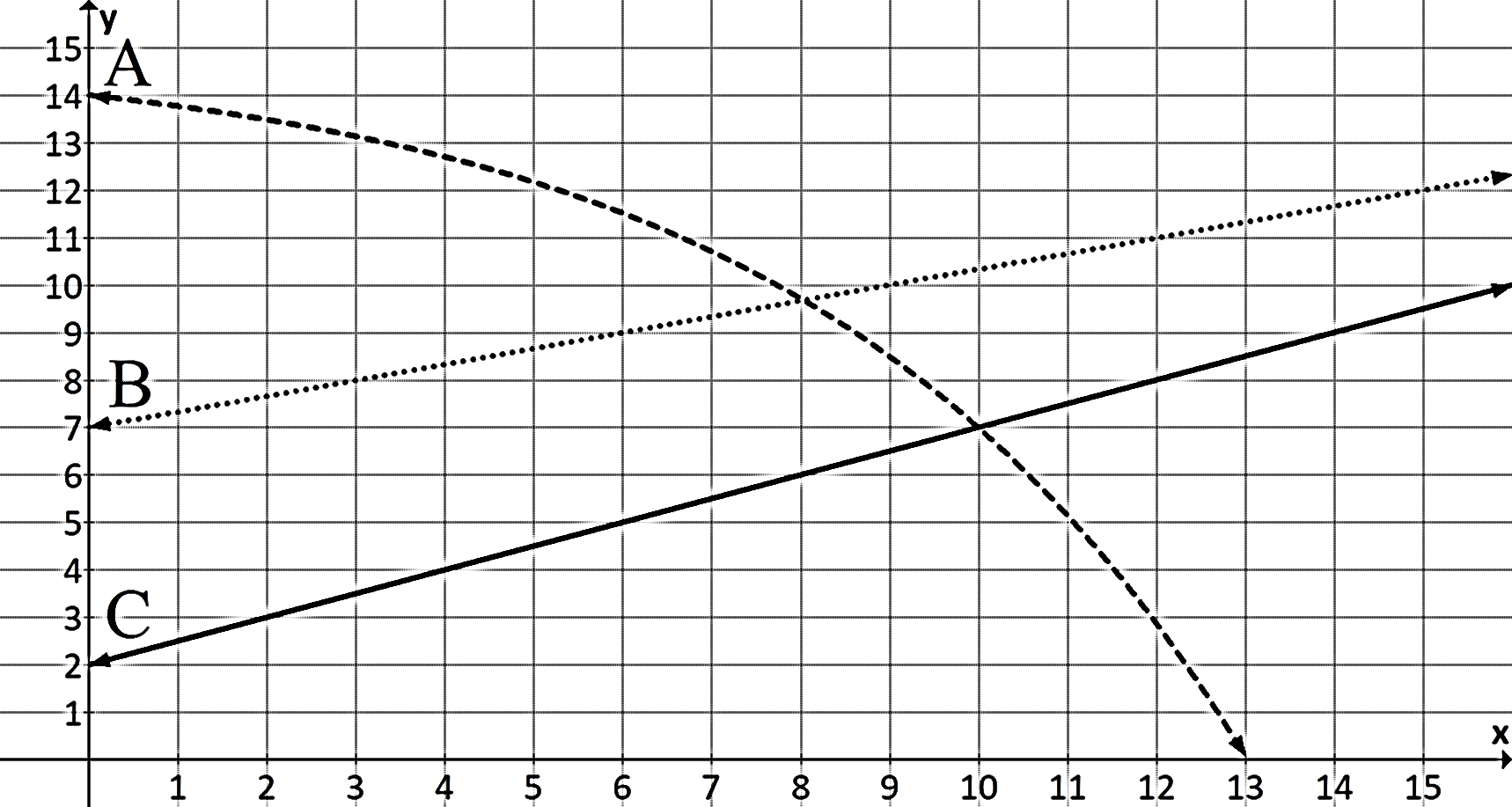 List the functions in order from smallest to largest based on x-intercepts:List the functions in order from smallest to largest based on y-intercepts:List the functions in order from smallest to largest when x = 2:List the functions in order from smallest to largest when x = 9:List the functions in order from smallest to largest when x = 11:List the functions in order from smallest to largest when x = 40:Which functions have a positive rate of change through the entire graph?Which functions have a negative rate of change through the entire graph?Which function has a rate of change that can be both positive and negative?Which functions go towards negative infinity as x goes towards infinity?Which functions go towards positive infinity as x goes towards infinity?Between what values of x is function A the largest?  Write in interval notation.Between what values of x is function B the largest? Write in interval notation.Between what values of x is function C the largest? Write in interval notation.